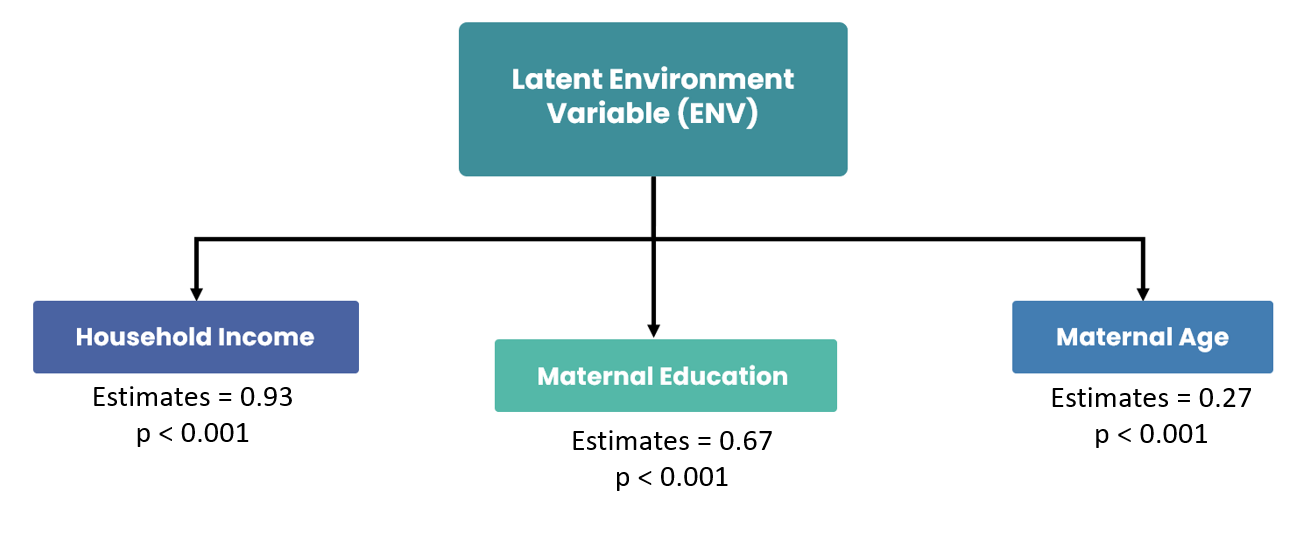 Supplementary Figure 1: Construction of latent environment variable (ENV) from three observed variables: (1) household income, (2) maternal education, and (3) maternal age at recruitment. All three variables significantly contributed to the latent variable (all p<0∙001), with standardized estimates as shown. Supplementary Table 1: Linear regression analysis of screen time measures on BRIEF-2 ERI and SEARS Total scores. Note: BRIEF-2: Behavior Rating Inventory for Executive Function-Version 2, ERI: Emotional Regulation Index, SEARS: Social Emotional Assets and Resilience ScalesBRIEFSEARSSupplementary Table 2: Full moderated mediation model for BRIEF and SEARS. For BRIEF, the interaction term remained significant, indicating that reading time exhibited a moderating effect on the association between screen time and brain network topology. However, we failed to find a significant mediation effect nor moderated mediation effect for BRIEF ERI. For SEARS, we found a significant interaction effect, mediation effect and overall moderating effect of reading time on the mediation model. These results show that the brain network topology significantly mediates the link between screen time and SEARS total score, and this mediation effect is significantly moderated by reading time. Post-hoc analysis using simple slopes showed only at low levels of reading time, brain network topology had a significant mediating effect on the relation between screen time and SEARS total score. This is in line with our main findings where higher levels of reading exhibit a buffering effect on the association between screen time and brain network changes.Outcome MeasurePredictorEstimateStd Errort-statp-valueBRIEF-2 ERI ScoreScreen Time Utilization0.5890.4451.3250.186SEARS Total ScoreScreen Time Utilization-0.6431.022-0.6300.529MeasureEstimateLower CIUpper CIAssociation between Screen Time and CCxEP integration 0.5090.2180.8Association between Reading Time and CCxEP integration -0.069-0.470.252Interaction of Screen and Reading Time on CCxEP integration-0.429-0.791-0.06Association between CCxEP integration and BRIEF ERI0.319-0.1750.814Association between Screen Time and BRIEF ERI-0.205-1.2180.883Mediating Effect of CCxEP integration0.162-0.0510.523Moderating Effect of Reading Time on Mediation Model-0.137-0.5320.032MeasureEstimateLower CIUpper CIAssociation between Screen Time and CCxEP integration 0.4920.20.776Association between Reading Time and CCxEP integration -0.079-0.4660.229Interaction of Screen and Reading Time on CCxEP integration-0.425-0.761-0.053Association between CCxEP integration and SEARS-1.587-3.008-0.143Association between Screen Time and SEARS1.075-1.0483.604Mediating Effect of CCxEP integration-0.781-1.96-0.12Moderating Effect of Reading Time on Mediation Model0.6740.0621.923Mediating Effect of CCxEP integration at low Reading Time-0.781-1.96-0.12Mediating Effect of CCxEP integration at mean Reading Time-0.309-0.9920.009Mediating Effect of CCxEP integration at high Reading Time0.163-0.3311.056